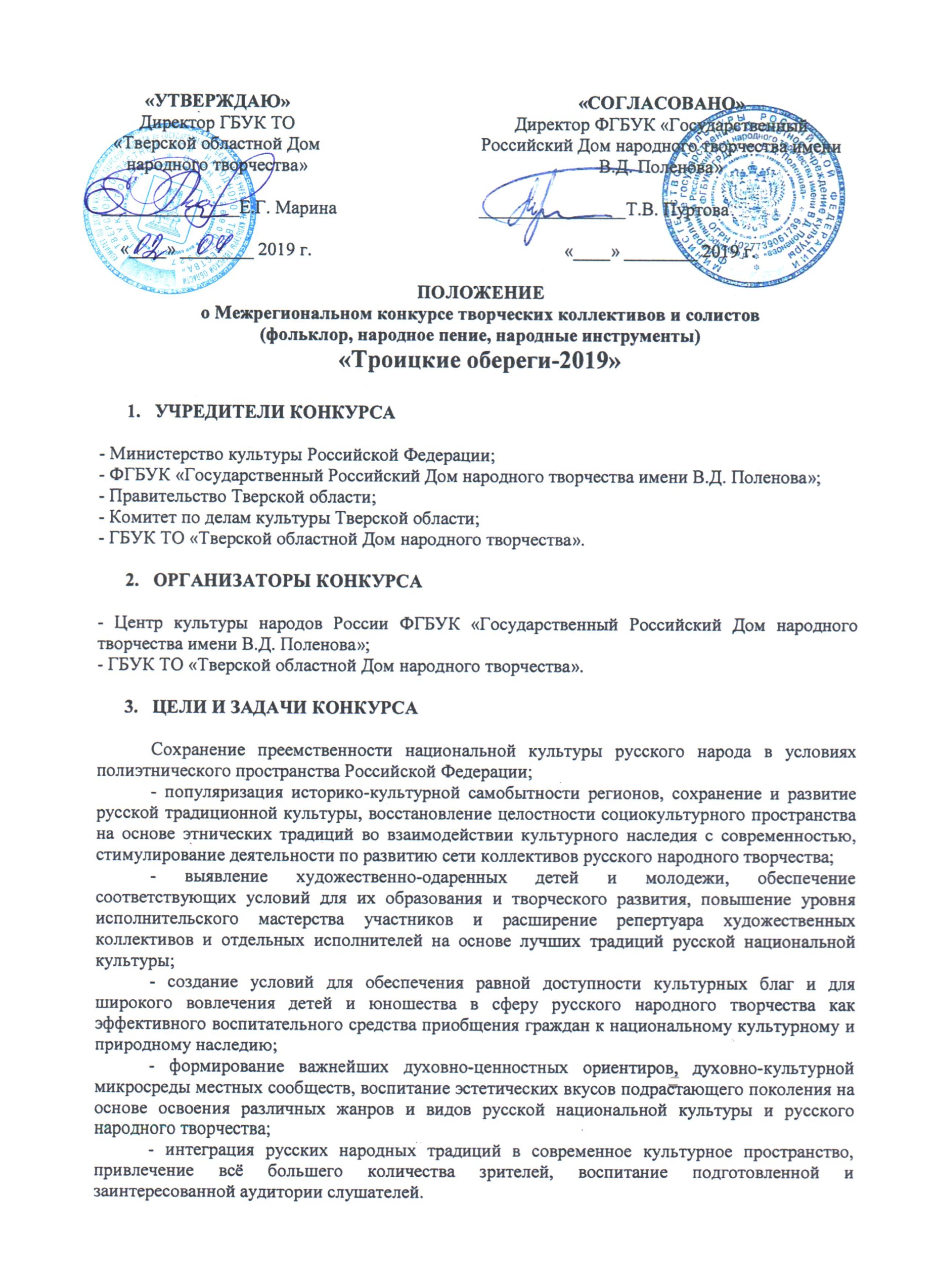 ПОРЯДОК, СРОКИ И УСЛОВИЯ ПРОВЕДЕНИЯ КОНКУРСАВ конкурсе принимают участие коллективы и отдельные исполнители вне зависимости от ведомственной принадлежности.Конкурс проводится по номинациям:- сольное пение;- ансамблевое пение;- русские народные традиционные инструменты (соло и ансамбли).Программные требования:Программа должна включать до двух конкурсных разнохарактерных произведения (4-7 мин.), жюри (организаторы) конкурса могут предложить исполнить только одно произведение.Дата проведения: 8 июня 2019г.Место проведения: Тверская область, Торжокский район, д. ВасилевоПлощадка «Карельский дом»Заезд и отъезд участников 8 июня 2019 года;- регистрация участников с 9:00 до 10:00 час.;- торжественное открытие конкурса и конкурсные прослушивания с 10:30 час.Порядок подачи заявок	Для участия в конкурсе необходимо направить в адрес ГБУК ТО «Тверской областной Дом народного творчества» до 23 мая 2019 года по электронным адресам dnt-tv@rambler.ru и russfolk69@gmail.com следующие материалы:- заявку-анкету в сканированном виде с печатью, подписью и в текстовом варианте в формате Microsoft Word - для обработки данных;- 2 качественных фотографии сценического воплощения коллективов и исполнителей.Внимание: Оргкомитет имеет право продлить прием заявок, отклонить заявку.ЖЮРИ КОНКУРСАВыступление участников конкурса оценивает жюри, в составе которого ведущие специалисты народного вокально-хорового и инструментального исполнительства.Жюри оставляет за собой право:- присуждать дипломы «лауреата» не всем участникам;- делить призовые места между несколькими участниками;- присуждать участникам специальные дипломы.Победители конкурса определяются тайным голосованием членов жюри на основе оценок по 10-балльной системе.Решение жюри является окончательным и обсуждению не подлежит.Оргкомитет конкурса оставляет за собой право вносить изменения в состав жюри в случае непредвиденных обстоятельств.Результаты конкурса размещаются на сайтах: www.odnt-tver.ru, www.rusfolk.ru и ЦКНР.РФ после окончания конкурса.Критерии оценки- качество фольклорного материала, использование региональной стилистики (при наличии);- оригинальность, сложность и трактовка конкурсной программы;- чистота и выразительность интонации, уровень исполнительского мастерства, культуры, артистизма;- качество музыкального сопровождения, использование традиционных музыкальных инструментов;- музыкальное оформление, сценография, сценический костюм;- уровень художественного воплощения исполняемых произведений.	6. НАГРАЖДЕНИЕ ПОБЕДИТЕЛЕЙПо решению жюри в каждой группе и по каждой номинации определяются победители - лучшие художественные коллективы и солисты, которым присуждается звание «Лауреат» I, II, Ш-й степени или «Дипломант»;Остальные участники конкурса получают Диплом за участие в конкурсе.ФИНАНСОВЫЕ УСЛОВИЯКонкурс проводится в 1 день без организационного взноса.Транспортные расходы по проезду до места проведения конкурса и обратно участников конкурса из Тверской области и регионов Российской Федерации, проживание и питание (при необходимости и по предварительной заявке) оплачивает направляющая сторона.КОНТАКТЫКулибаба Сергей Иванович - заведующий отделом национальных культур народов России ФГБУК «Государственный Российский Дом народного творчества имени В.Д. Поленова» - (495) 621-69-90;Кудрявцев Андрей Юрьевич - ведущий специалист по вокально-хоровым жанрам творчества отдела самодеятельного художественного творчества ГБУК ТО «Тверской областной Дом народного творчества» - (4822) 34-56-82, 8-920-690-41-81._____________________________________________Приложение 1ЗАЯВКАна участие в межрегиональном конкурсе творческих коллективов и солистов (фольклор, народное пение, народные инструменты) «Троицкие обереги-2019»в деревне Василево Торжокского района Тверской области 8 июня 2019 годаФИО участника (название коллектива и количество участников):__________________________________________________________Дата рождения исполнителя или создания коллектива:__________________________________________________________Название, адрес, телефон направляющей организации:__________________________________________________________ФИО преподавателя, руководителя коллектива (полностью), контактный телефон:__________________________________________________________ФИО концертмейстера (полностью):__________________________________________________________Программа выступления:Технические требования для выступленияИнформация о наиболее значимых конкурсных достижениях последних лет:_________________________________________________________________ФИО руководителя направляющей организации:	_______________________________________________________________Отдельно указать данные по автомобилям и водителям, а также о сопровождающих официальных лицах.Подпись ответственного лица:	Дата:	МПАвтор, названиеРегион, хронометраж